Кировское областное государственное профессиональное образовательное бюджетное учреждение Кировский колледж музыкального искусства им. И.В.КазенинаДетская музыкальная школаПрограмма ПО.01.УП.04. ХОРОВОЙ КЛАССдополнительной предпрофессиональной образовательной программыв областях музыкального искусства«ФОРТЕПИАНО», «СТРУННЫЕ ИНСТРУМЕНТЫ», «НАРОДНЫЕ ИНСТРУМЕНТЫ», «ДУХОВЫЕ И УДАРНЫЕ ИНСТРУМЕНТЫ»(Срок обучения – 8 (9) лет)2023 год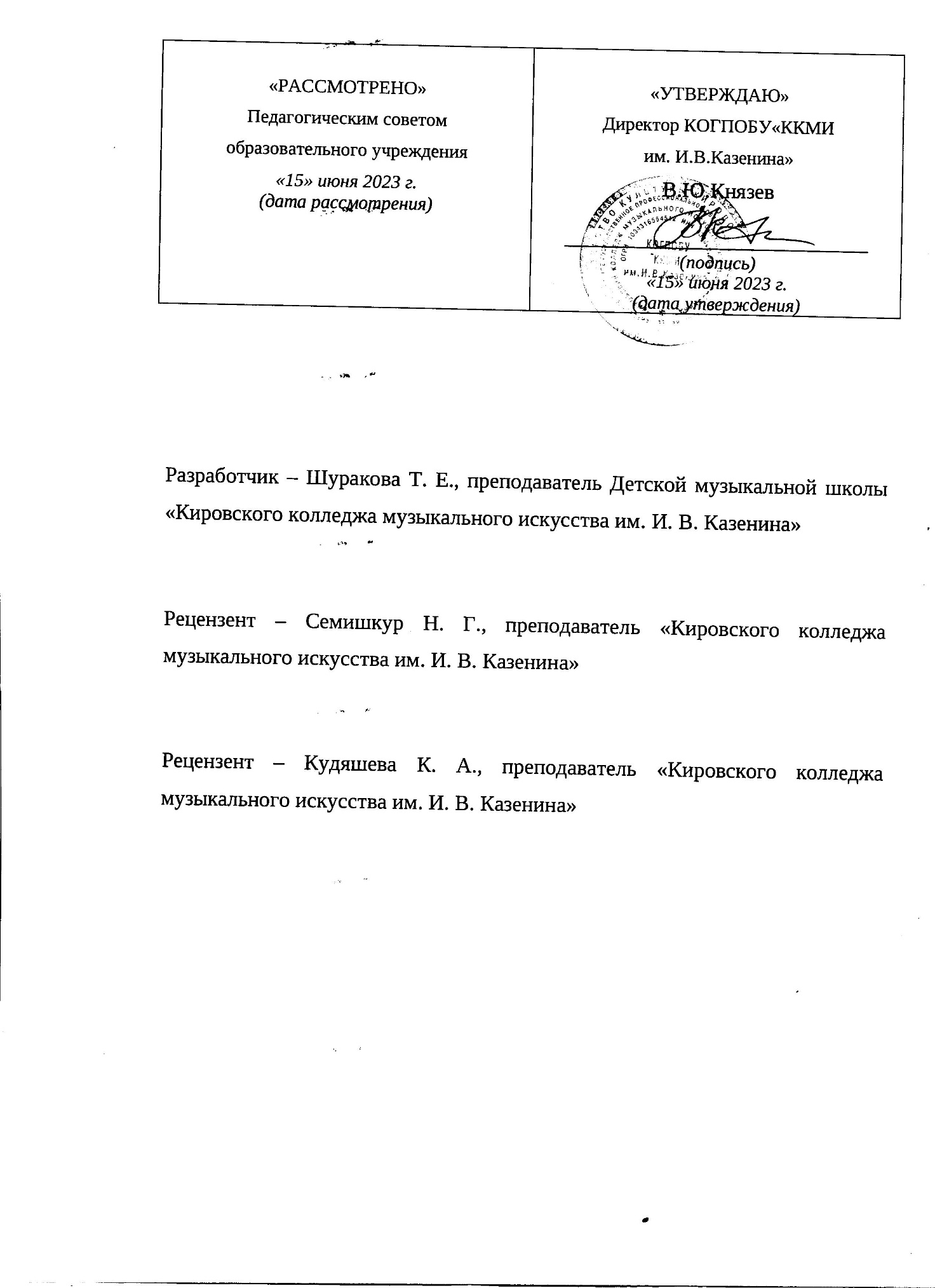 Структура программы учебного предметаI. Пояснительная записка- Характеристика учебного предмета, его место и роль в образовательномпроцессе;- Срок реализации учебного предмета;- Объем учебного времени, предусмотренный учебным планомобразовательного учреждения на реализацию учебного предмета;- Форма проведения учебных аудиторных занятий;- Цели и задачи учебного предмета;- Обоснование структуры программы учебного предмета;- Методы обучения;- Описание материально-технических условий реализации учебного предмета.II. Учебно-тематический планIII. Содержание учебного предмета- Сведения о затратах учебного времени;- Годовые требования по классам. Содержание разделов.IV. Требования к уровню подготовки учащихсяV. Формы и методы контроля, система оценок- Аттестация: цели, виды, форма, содержание;- Критерии оценки.VI. Методическое обеспечение учебного процесса- Методические рекомендации педагогическим работникам;- Методические рекомендации по организации самостоятельной работы.VII. Списки рекомендуемой нотной и методической литературы- Списки рекомендуемой нотной литературы;- Списки рекомендуемой методической литературы.- Учебная литератураПояснительная записка1.  Характеристика учебного предмета, его место и роль в образовательном процессе Программа учебного предмета «Хоровой класс» разработана на основе и с учетом федеральных государственных требований к дополнительной предпрофессиональной программе в области музыкального искусства «Фортепиано», может использоваться при реализации предмета «Хоровой класс» в рамках дополнительных предпрофессиональных общеобразовательных программ «Струнные инструменты», «Духовые и ударные инструменты», «Народные инструменты», !Фортепиано» в соответствии с объемом времени, предусмотренным на данный предмет ФГТ.        Хоровое исполнительство – один из наиболее сложных и значимых видов музыкальной деятельности, учебный предмет «Хоровой класс» является предметом обязательной части, занимает особое место в развитии музыканта - инструменталиста. В детской школе искусств, где учащиеся сочетают хоровое пение с обучением игре на одном из музыкальных инструментов, хоровой класс служит одним из важнейших факторов развития слуха, музыкальности детей, помогает формированию интонационных навыков, необходимых для овладения исполнительским искусством на любом музыкальном инструменте. Учебный предмет «Хоровой класс» направлен на приобретение детьми знаний, умений и навыков в области хорового пения, на эстетическое воспитание и художественное образование, духовно-нравственное развитие ученика. 2. Срок реализации учебного предмета «Хоровой класс» Срок реализации учебного предмета «Хоровой класс» для детей, поступивших в образовательное учреждение в первый класс в возрасте с шести лет шести месяцев до девяти лет, составляет 8 лет (с 1 по 8 классы). 3. Объем учебного времени, предусмотренный учебным планом образовательного учреждения на реализацию учебного предмета «Хоровой класс»:                                                                                                                                          Таблица 14. Форма проведения учебных аудиторных занятий Форма проведения учебных аудиторных занятий – групповая (от 11 человек). Возможно проведение занятий хором следующими группами: младший хор: - учащиеся первого года обучения; - учащиеся 2 - 3 классов; старший хор: - учащиеся 4 – 6 классов;  - учащиеся 7 – 8 классов; Из младшего хора учащиеся могут быть переведены в старший хор ( по физиологическим данным, для личностного роста). На определенных этапах разучивания репертуара возможны различные формы занятий. Хор может быть поделен на группы по партиям, что дает возможность более продуктивно прорабатывать хоровые партии, а также уделять внимание индивидуальному развитию каждого ребенка. 5. Цель и задачи учебного предмета «Хоровой класс» Цель: Развитие музыкально-творческих способностей учащегося на основе приобретенных им знаний, умений и навыков в области хорового исполнительства.Задачи:  развитие интереса к классической музыке и музыкальному творчеству; развитие музыкальных способностей: слуха, ритма, памяти, музыкальности и артистизма;  формирование умений и навыков хорового исполнительства;  обучение навыкам самостоятельной работы с музыкальным материалом и чтению нот с листа;  приобретение обучающимися опыта хорового исполнительства и публичных выступлений. 6. Обоснование структуры учебного предмета «Хоровой класс» Обоснованием структуры программы являются требования, отражающие все аспекты работы преподавателя с обучающимися. Программа содержит следующие разделы:  сведения о затратах учебного времени, предусмотренного на освоение учебного предмета;   распределение учебного материала по годам обучения;   описание дидактических единиц учебного предмета;   требования к уровню подготовки обучающихся;   формы и методы контроля, система оценок;   методическое обеспечение учебного процесса. В соответствии с данными направлениями строится основной раздел программы «Содержание учебного предмета». 7. Методы обучения Для достижения поставленной цели и реализации задач предмета используются следующие методы обучения: - словесный (объяснение, разбор, анализ музыкального материала); - наглядный (показ, демонстрация отдельных частей и всего произведения); - практический (воспроизводящие и творческие упражнения, деление целого произведения на более мелкие части для подробной проработки и последующая организация целого, репетиционные занятия); - прослушивание записей выдающихся хоровых коллективов и посещение концертов для повышения общего уровня развития обучающихся; - индивидуальный подход к каждому ученику с учетом возрастных особенностей, работоспособности и уровня подготовки. Предложенные методы работы с хоровым коллективом являются наиболее продуктивными при реализации поставленных целей и задач учебного предмета и основаны на проверенных методиках и сложившихся традициях хорового исполнительства. II. Содержание учебного предмета 1. Сведения о затратах учебного времени, предусмотренного на освоение учебного предмета «Хоровой класс», на максимальную, самостоятельную нагрузку обучающихся и аудиторные занятия: аудиторные занятия: с 1 по 3 класс – 1 час в неделю, с 4 по 6 класс - 1,5 часа в неделю, с 7 по 8 класс - 2 часа в неделю; самостоятельные занятия: с 1 по 8 класс – 0,5 часа в неделю.         С целью подготовки обучающихся к контрольным урокам, зачетам, экзаменам, творческим конкурсам и другим мероприятиям по усмотрению учебного заведения проводятся консультации. Консультации могут проводиться рассредоточено или в счет резерва учебного времени. Аудиторная нагрузка по учебному предмету обязательной части образовательной программы в области искусств распределяется по годам обучения с учетом общего объема аудиторного времени, предусмотренного на учебный предмет федеральными государственными требованиями. Объем времени на самостоятельную работу обучающихся по каждому учебному предмету определяется с учетом сложившихся педагогических традиций, методической целесообразности и индивидуальных способностей ученика. Виды внеаудиторной работы: - выполнение домашнего задания; - подготовка к концертным выступлениям; - посещение учреждений культуры (филармоний, концертных залов и др.); - участие обучающихся в концертах, творческих мероприятиях и культурно-просветительской деятельности образовательного учреждения и др. 2. Требования по годам обучения В течение учебного года планируется ряд творческих показов: открытые репетиции для родителей и преподавателей, отчетные концерты, мероприятия по пропаганде музыкальных знаний (концерты-лекции в общеобразовательных школах, в культурно досуговых центрах и пр.), участие в смотрах-конкурсах, фестивалях, концертно массовых мероприятиях. За учебный год в хоровом классе должно быть пройдено примерно следующее количество произведений: хор первого класса инструментальных отделений – 12-15, младший хор инструментальных отделений – 10-12 (в том числе a cappella), средний и старший хор инструментальных отделений – 8-10 (в том числе a cappella). Основные репертуарные принципы: 1. Художественная ценность произведения (необходимость расширения музыкальнохудожественного кругозора детей). 2. Решение учебных задач.  3. Классическая музыка в основе (русская и зарубежная классика в сочетании с современными композиторами и народными песнями различных жанров).  4. Содержание произведения. 5. Музыкальная форма (художественный образ произведения, выявление идейноэмоционального смысла). 6. Доступность:               а) по содержанию;              б) по голосовым возможностям;               в) по техническим навыкам; 7. Разнообразие:               а) по стилю;              б) по содержанию;               в) по темпу, нюансировке;               г) по сложности. Вокально-хоровые навыки: Певческая установка и дыхание Младший хор Певческая установка, положение корпуса, головы, артикуляция при пении. Навыки пения сидя и стоя. Каждый хоровой певец имеет постоянное место. Спокойный, бесшумный вдох, правильное расходование дыхания на музыкальную фразу (постепенный выдох). Различный характер дыхания перед началом пения в зависимости от характера исполняемого произведения: медленное, быстрое. Смена дыхания в процессе пения; различные его приёмы (короткое активное дыхание в быстром темпе, спокойное и активное в медленном). Цезуры. Знакомство с навыками «цепного» дыхания. Одно из основных требований хоровой дисциплины – внимательно смотреть на дирижера. Старший хор Закрепление навыков, полученных в младшем хоре. Задержка дыхания перед началом пения. Различная атака звука. Исполнение пауз между звуками без смены дыхания (стаккато). Работа над дыханием как важным фактором выразительного исполнения. Совершенствование навыков «цепного» дыхания. Развитие навыков хорового исполнительства и артистизма. Звуковедение и дикция Младший хор Естественный, свободный звук без крика и напряжения (форсировки). Преимущественно мягкая атака. Округление гласных, способы их формирования в различных регистрах. Пение non legato и legato. Нюансы – mf, mp, p, f. Развитие дикционных навыков. Гласные и согласные, их роль в пении. Взаимоотношение гласных и согласных в пении. Отнесение внутри слова согласных к последующему слогу. Старший хор 8 Закрепление навыков, полученных в младшем хоре. Развитие свободы и подвижности артикуляционного аппарата за счет активизации работы губ и языка. Выработка навыка и четкого произношения согласных. Развитие дикционных навыков в быстрых и медленных темпах. Сохранение дикционной активности при нюансах p и pp. Ансамбль и строй Младший хор Выработка активного унисона, ритмической устойчивости в умеренных темпах при соотношении простейших длительностей, соблюдение динамической ровности при произнесении текста. Постепенное расширение задач: интонирование произведений в различных видах мажора и минора, ритмической устойчивости в более быстрых и медленных темпах с более сложным ритмическим рисунком. Устойчивое интонирование одноголосной партии при сложном аккомпанементе. Навыки пения двухголосия с аккомпанементом. Пение несложных двухголосных песен без сопровождения. Старший хор Закрепление навыков, полученных в младшем хоре. Совершенствование ансамбля и строя в произведениях более сложной фактуры и музыкального языка. Выработка чистой интонации при двух-, трехголосном пении. Владение навыками пения без сопровождения. Формирование исполнительских навыков Младший хор и старший хор Анализ словесного текста и его содержания. Грамотное чтение нотного текста по партиям и партитурам. Разбор тонального плана, ладовой структуры, гармонической канвы произведения. Членение на мотивы, периоды, предложения, фразы. Определение формы. Фразировка, вытекающая из музыкального и текстового содержания. Различные виды динамики. Многообразие агогических возможностей исполнения произведений: пение в строго размеренном темпе, сопоставление двух темпов, замедление в конце произведения, замедление и ускорение в середине произведения, различные виды фермат. Воспитание навыков понимания дирижерского жеста. В младших группах – элементарные требования (указание дирижера «внимание», «дыхание», «начало», «окончание» пения; понимание требований, касающихся агогических и динамических изменений). 9 В старших группах – сознательное отношение ко всем указаниям дирижера, касающимся художественно-исполнительского плана произведения. Примерный репертуар Младший хорПроизведения русской и зарубежной классики:Аренский А. «Комар один, задумавшись», «Птичка летит, летает», «Спи, дитя мое, усни» Бах И.С. «За рекою старый дом», «Ты шуми, зеленый бор», «О, дай покой», «Молитва-покояние» Бетховен Л. «Край родной», «Малиновка», «Весною», «Походная песня»Брамс И. «Колыбельная», «Петрушка» Вебер К. «Вечерняя песня» (обр. В.Попова)Векерлен Ж. «Приди поскорее весна», «Менуэт Экзоде. Пастораль.»Гайдн Й. «Мы дружим с музыкой»Глинка М. «Воет ветер в чистом поле», «Ложится в поле мрак ночной» (из оперы «Руслан и Людмила»)Гречанинов А. «Колыбельная», «Пришла весна», «Призыв весны», «Радуга», «Острою секирой», «Из города в деревню», «Дон-дон», «Совушкина свадьба», «Жаворонок-дуда», «Кулик-весна», «Ходит матушка-весна», «Кукушка», «Лесной концерт», «Шел да пошел», «Во поле орешина», «Спой мне такую песню», «Петушок погромче пой», «Вербочки», «Курочка Ряба», «Ночь», «Про теленочка», «В лесу», «Маки-маковочки», «Снежинки», «Мальчик с пальчик», «Гномы», «Морозко», «Песенка феи» Гуно Ш. Хор из оперы «Фауст» Ипполитов-Иванов М. «Ноктюрн» Калинников В. «Весна», «Киска», «Тень-тень» Кюи Ц. «Зима», «Майский день», «Белка», «Весенняя песенка», «Петух», «Лето» Лядов А. «Колыбельная», «Окликание дождя» Мендельсон Ф. «Воскресный день» Моцарт В. «Цветы», «Детские игры»Нисс С. «Сон»Парцхаладзе М. «Здравствуй школа», «Наш край», «Весна», «Кукла», «Конь вороной» Римский-Корсаков Н. Хор птиц из оперы «Снегурочка»,  «Белка» (из оперы «Сказка о царе Салтане») Регер М. «Колыбельная» Чайковский П. Хор мальчиков (из оперы «Пиковая дама»), «Осень», «Старинная французская песенка», «Мой садик», «Песня о счастье» (из оперы «Орлеанская дева, обр. В. Соколова)Чесноков П. «Нюта-плакса» Шуман Р. «Домик у моря», «Счастье», «Солнечному лучу»Фаре Г. «Messe Basso» Народные песни: Белорусская народная песня «Сел комарик на дубочек» - обработка С. Полонского Болгарская народная песня «Пер – музыкант» Итальянская народная песня «Тки, дочка»Литовская народная песня «Солнышко вставало» Немецкая народная песня «Музыканты» (канон) Норвежская народная песня «Четыре таракана и сверчок» Русские народные песни «Как у бабушки козел», «Со вьюном я хожу», «Блины» (обр. А.Абрамского), «Жил у нашей бабушки черный баран», «Как на тоненький ледок» (обр.Т. Попатенко), «Во поле берёза стояла» (обр.Н. Римского – Корсакова), «Во сыром бору тропина» (обр. Л.Абелян), «Сеяли девушки яровой хмель» (обр.А.Лядова), «Я на камушке сижу» (обр.Н. Римского - Корсакова), «Гори, гори ясно» (обр. Л.Абелян), «Сел комарик на дубочек» (обр.С.Полонского), Земелюшка-чернозем» (обр. А.Лядова), «Сидит дрёма» (обр. А.Лядова), «Я пойду ли, молоденька» (обр. А.Лядова), «На лугу было, на лужочке» (обр. Л.Абелян), «Перед весной» (обр.П.Чайковского), «Здравствуй гостья зима» (обр.Н.Римского-Корсакова), «Возле речки, возле мосту» (обр.М.Иорданского), «Как на тоненький ледок» (обр. М. Иорданского), «Горы крутые, высокие» (обр. Л.Абелян), «Как по лугу» (обр. Л.Абелян), 11 «Комарочек» (обр. А.Абрамского), «Как у наших у ворот», «Как по мостику было, мосточку» (обр.Л.Абелян), «На улице гагара да кулик» (обр. Л.Абелян), «Посеяли девки лен» (обр.А.Гречанинова), «Прялица»(обр. А.Абрамского), «Ты рябинушка белкудрявая» (обр. А.Лядова), «Ой, на дворе дождь» (обр.В.Попова), «Никанориха», «Лен зеленой» (обр. И.Пономарькова), «Не летай, соловей» (обр. В.Попова), «Я посеяла ленку» (обр. В.Попова), «Веснянка» (запись Г.Науменко), «Закликание весны» (запись К.Квитки), «Вышел как-то поздно ночью» Польская народная песня обр.Сыгединского А. «Кукушка» Чешская народная песня «Анечка-молодичка»Чешская народная песня «Гусята»Эстонская народная песня «Кукушка» «10 русских народных песен» (в свободной обр. Григоренко) Произведения современных композиторов:Адлер Е. «Песня менуэта», «На мельнице жил кот», «Тишина» Арутюнова А. «Солнышко смеется», «Круглый год» Бойко Р. «Улетели журавли», «Дело было в Каролине»Ботярова Е. «Дружба настоящая» Веврик Е. «Забавки» песенный цикл Герчик В. «Капризный бычок», «У волка день рожденья» Гладков Г. «Край, в котором ты живешь», «Все в порядке», «Морошка», «Если был бы я девчонкой» Гогин Н. «Ласковая сказка»Гольденберг Н. «Елочка»Гомонова К. «Осенины-именины», «Как я маму люблю», «Весенняя гостья»Горбина Е. «Мамочка моя», «Осенняя загадка», «Грустный дождик», «Весенний блюз» Дмитриев Г. Цикл песен «Венок полевых цветов» Долуханян А. «Прилетайте птицы» Дубравин Я. «Добрый день», «Про Емелю», «Снегири», «Огонек добра», «Вечность», «Колобок», «Задорные чижи», «Всюду музыка живет», «Родная земля»Дряхлов А. «Мама», «Песенка про Карабаса», «Глиняная свистулька», «Мальчик-музыкант», «Музыка всегда с тобой», «Крокодилы», «Час преступлений», «В деревянном башмаке», «Зеленая история», «Земля, где мы живем», «Какого цвета ветер», «Юнга», «Феи», «Дождь на танец приглашает», «Песенка о нотах», «Трубачи», «Сказочный лес», «Соломенное лето», «Умница-разумница», «Полон музыки весь свет»Иванова Е. «Скороход наоборот», «Том и Джерри», «Колобок», «Кукарекал лис в засаде», «Как не во поле пороша» обработка Вятской нар.песни, «Ходит зайка по саду» обработка русской народной песни для двух домр хора и фортепиано.Кабалевский Д. «В сказочном лесу» цикл песен, «Про Петю», «Наш край», «Подснежник» Казенин В. «Песенка солнечных зайчиков»Казарян С. «Дети военной поры»Калныньш А. «Музыка»Кикта В. «Баба-Яга» Кирюшин В. «Королевичи из Кракова» р.н.п., «Ходит зайка по саду», «В огороде возле брода» р.н.п., «Пошла млада за водой» р.н.п., «Степь да степь кругом» р.н.п. Кожухин В. «Мы родиной зовем», «Лучше нет родного края», «Мать и дети», «Журавель», «Кто придумал песенку?», «Ветка яблони», «Шалуны», «Как бы жили мы без книг», «Новогодняя песенка», «Черемуха» Кравченко Б. «Яков ловит раков»Красев М. Заключительный хор из оперы «Муха-Цокотуха», «Летний вальс» Крупа-Шушарина С. «Дебют кошки и мышки» Коровицын В. «Мордочка хвост и четыре ноги», «Родина», «Журавушка», «Купите собаку» Крылатов Е. «Колыбельная медведицы», «Ласточка» Куклин А. «Рисунок» Кудряшов А. «Веселые нотки», «Игрушки», «Речка и овечка», «На даче», «Дружба – это здорово!», «Здравствуй милая весна!»,  «Наша бабушка», «Елочка», «Василек» Лагидзе Р. «Весенняя песня» Лученок И. «Доброта» Маги С. «Это слово» Марченко Л. «Бабка Ёжка» Матвеев М. «Как лечили бегемота» Медведовский Е. «Чудо-танец рок-н-ролл» Морозов И. «Про сверчка» Морозова Е. «Случилось же такое», «Фантики», «Буги-вуги», «Сказочный слон», «Бегемот и жираф», «Волшебное слово», «Веселый пес», «Новый год»Мурина Т. «Вот она какая, мама», «Вежливая песенка», «У вечного огня», «У вечного огня», «Олечка», «Странный мальчишка», «Песенка дождя» Мышкина С. «Кисточка», «Дождик», «Скрипочка» Нечаев В. «Гонимы вешними лучами», «Зимняя дорога»Никитин С. «Сказка по лесу идет» Островский А. «Песенка о двух портфелях» «Пусть всегда будет солнце!» Парцхаладзе М. «От носика до хвостика», «В дождь», «Наш край», «Весна», «Мой край», «Самым сильным быть хочу»Паулс Р. «Пять сказочек» цикл песен, «Кашалотик» Пахмутова А. «Кто пасется на лугу?» Перескокова А. «Волшебная страна»Песков Н. «Башмачки», «Самый лучший дом» Пономарева А. «Дождик», «Домовой» Попатенко Т. «Новогодняя полька», «Мамин праздник», «Скворец на чужбине» Подгайц Е. «Колыбельная пчелы», «Twinkle, twinkle, little star…», «Ручеек», «Робин Бобин Барабек», «Полезный совет», «С добрым утром», «Вот какие песни», «Облака», «Четыре тетери», «Под Новый год», «Колыбельная песня»Потоловский Н. «Восход солнца» Протасов М. «Ты не бойся, мама!» Портной Г. «Послевоенная песня» Птичкин Е. «Ты на свете лучше всех», «Это будет здорово», «Бабушки», «Сказки гуляют по свету», «Деньки стоят погожие»,  «Если улыбаются веснушки», «Не дразните собак», «Грибы играют в прятки», «Мы живем в гостях у лета»Пьянков В. «Утята и ребята», «Песенка колокольчиков», «Снежный праздник», «Песня о дружбе»Пятигорский Г. «Что хочется лошадке?» Разин А. «Музыкальный сверчок» Розенштейн И. «Глупый пастух» Ройтерштейн М. «Вечерняя песня», «Про ежа», «Хоровые забавы», «Подсолнечник», «Коваль, коваль», «Чики, чики», Кантата «Вечерины», «Матушка весна» Рыбкин Е. «Грызун», «Бабушка», «Алло это море?», «Зимняя ночь», «Молитва», «Когда мы станем взрослыми», «Черный кот», «Солдат», «Если…», «Морская история», «Тик-так», «Снег», «Давайте поедем к белым медведям!», «Песенка о времени», «Небо - синяя страна», «Красный шар», «Удивительные вещи»Савельев Ю. «Бородинское поле»Серебрянников В. «Семь моих цветных карандашей» Сивухин Л. Цикл песен для младшего хора «Деревья» Синенко В. «Колыбельная» Славкин М. «Сверчок», «Ладушки-ладошки», «Я желаю вам добра», «Чудеса приходят на рассвете», «Костяная рубашонка», «Кого я уважаю», «Купите лук», «Крошка Вили Винки», «Праздник бабушек и мам», «Лошадка пони», «Нотная песенка» «Почему сороконожки опоздали на урок», Сматек М. «Зимняя пляска»  Соловьев М. «Песня о Вятке»  Соснин С. «Добрый ёж», «Подснежник», «Снежный карнавал», «Перепляс» Струве Г. «Бабушкины сказки», «Береза», «Стрекотунья-белобока», Сюита «Песенки- «Колобок», «Пестрый колпачок», «Рыжий пес», «Маленькая мама» Тиличеева Е. «Звездочка», «Музыка»Толкач Ю. «Весточка весны», «Летний вечер», «Времена года» цикл песен Тугаринов Ю. «Я рисую море», «Что снится моржу», «Вьюга»,  «Веселая история» Тульчинская И. «Муравьиный фанарщик» Тухманов Д. «Родина моя»Фадеев В. «Утро на море», «Утро» Филиппова Е. «Детство», «Осень», «Чудо-сказки» Хромушин О. «Шире круг», «Тик и так», «Радуга» Чеканова О. «Где живут чудеса» Четвериков Е. «Мимозы»Чичков Ю. «Россия, Россия…», «Лыжная прогулка», «Родная песенка», «Как хлеб на стол пришел» (музыкально-литературная композиция Для чтеца, солиста и детского хора), «Мы эту землю Родиной зовем» Шаповаленко В. «Два веселых маляра» Шаинский В. «Песенка крокодила Гены», «Мир похож на цветной луг» Шевченко Ю. «Волшебный карандашик» Эрнесакс Г. «Паровоз»Юдахина О. «Домисолька», «Дождик» Якушенко И. «Березонька», «Мамины руки» Примерные программы выступлений Хор 1 класса 1 вариант Кудряшов А. «Веселые нотки» Раухвергер М. «Егор» (дразнилка)Славкин М. «Баба-яга»Крылатов Е. «Колыбельная медведицы» из м/ф «Умка» Тиличеева Е. «Звездочка» Кикта В. «Осенние игры косачей» Немецкая народная песня «Наш оркестр» - обработка Л.Абелян Польская народная песня «Перепелка» - обработка Л.Абелян Дряхлов А. «Песенка про Карабаса» Кожухин В. «Мы родиной зовем» Славкин М. «Я желаю вам добра»  2 вариантГречанинов А. «Вербочки»Бах И. «За рекою старый дом»Калинников В. «Киска»Кюи Ц. «Белка» Дряхлов А. «Глиняная свистулька»Дубравин Я. «Задорные чижи»Иванова Е. «Ходит зайка по саду» обработка русской народной песни для двух домр хора и фортепиано Кожухин В. «Лучше нет родного края» Хромушин О. «Тик и так» Белорусская народная песня «Сел комарик на дубочек» - обработка С. ПолонскогоГорбина Е. «Весенний блюз» 3 вариант Иорданский М. «Ворон»Кюи Ц. «Майский день» Григ Э. «Детская песенка» Украинская народная песня «Ой, бежит ручьем вода» - обработка К.Волкова Русская народная песня «Сидит дрёма» (обр. А.Лядова), Тугаринов Ю. «Что снится моржу»Струве Г. «Пестрый колпачок» из Сюиты «Песенки-картинки»Ходоша В. «Котауси и Мауси» Разин А. «Музыкальный сверчок» Четвериков Е. «Мимозы» Соснин С. «Вот какая песенка!» Младший хор 1 вариант Аренский А. «Комар» Компанеец З. «Встало солнце» Русская народная песня «Как на речке, на лужочке» Бетховен Л. «Край родной»Гречанинов А. «Дон-дон» Белорусская народная песня «Сел комарик на дубочек» (обр. С. Полонского) Итальянская народная песня «Макароны» (обр. В. Сибирского)Дунаевский И. «Спой нам, ветер»Гайдн Й. «Пастух» Гречанинов А. «Призыв весны»Украинская народная песня «Козел и коза» (обр. В.Соколова) 2 вариантГайдн Й. «Мы дружим с музыкой» Русская народная песня «Пошла млада за водой» в обработке В. КирюшинаГлинка М. «Воет ветер в чистом поле» Гречанинов А. «Урожай» Аренский А. «Спи, дитя мое, усни»Чичков Ю. «Россия, Россия…» Дубравин Я. «Огонек добра» Шаповаленко В. «Два веселых маляра»Русская народная песня «Со вьюном я хожу» - обработка А.ГречаниноваСлавкин М. «Кого я уважаю» Дубравин Я. «Всюду музыка живет» 3 вариантИпполитов-Иванов М. «Цвет вишни»Моцарт В. «Колыбельная»Подгайц Е. «Корова и музыкант» Адлер Е. «На мельнице жил кот» Разин А. «Музыкальный сверчок» Русская народная песня «Блины» обработка А.Абрамского Чичков Ю. «Родная песенка» Пьянков В. «Песенка колокольчиков»,Ройтерштейн М. «Подсолнечник» Тугаринов Ю. «Доброта» Паулс Р. «Кашалотик» III. Требования к уровню подготовки обучающихся Результатом освоения программы учебного предмета «Хоровой класс», являются следующий знания, умения, навыки: - Знание начальных основ хорового искусства, вокально-хоровых особенностей хоровых партитур, художественно-исполнительских возможностей хорового коллектива;  Знание профессиональной терминологии; - Умение передавать авторский замысел музыкального произведения с помощью органического сочетания слова и музыки;- Навыки коллективного хорового исполнительского творчества, в том числе отражающие взаимоотношения между солистом и хоровым коллективом; - Сформированные практические навыки исполнения авторских, народных хоровых и вокальных ансамблевых произведений отечественной и зарубежной музыки, в том числе хоровых произведений для детей; - Наличие практических навыков исполнения партий в составе вокального ансамбля и хорового коллектива. IV. Формы и методы контроля, система оценок Аттестация: цели, виды, форма, содержание В программе обучения младшего хора используются две основных формы контроля успеваемости – текущая и промежуточная. Методы текущего контроля: - оценки за работу в классе; - текущая сдача партий; - контрольный урок в конце каждой четверти. Методы текущего контроля: - сдача партий индивидуально, в дуэтах, трио, квартетах. Учет успеваемости учащихся проводится преподавателем на основе текущих занятий, их посещений, индивидуальной и групповой проверки знаний хоровых партий. В течение всего учебного года, выставляются оценки за I – II полугодие и годовая оценка. При оценке учащегося учитывается также его участие в выступлениях хорового коллектива. Повседневно оценивая каждого ученика, педагог, опираясь на ранее выявленный им уровень подготовленности каждого ребенка, прежде всего, анализирует динамику усвоения им учебного материала, степень его прилежания, всеми средствами стимулируя его интерес к учебе. При выведении итоговой (переводной) оценки учитывается следующее:  оценка годовой работы ученика;  оценка на зачете (академическом концерте);  другие выступления ученика в течение учебного года.Критерии оценок По итогам исполнения программы на зачете, академическом прослушивании выставляется оценка по пятибалльной системе.Критерии оценивания выступления:Оценка 5 («отлично»)- регулярное посещение хора, отсутствие пропусков без уважительных причин, знание своей партии во всех произведениях, разучиваемых в хоровом классе, активная эмоциональная работа на занятиях, участие на всех хоровых концертах коллектива; Оценка 4 («хорошо»)- регулярное посещение хора, отсутствие пропусков без уважительных причин, активная работа в классе, сдача партии всей хоровой программы при недостаточной проработке трудных технических фрагментов (вокально интонационная неточность), участие в концертах хора;Оценка 3 («удовлетворительно»)- нерегулярное посещение хора, пропуски без уважительных причин, пассивная работа в классе, незнание наизусть некоторых партитур в программе при сдаче партий, участие в обязательном отчетном концерте хора в случае пересдачи партий;Оценка 2 («неудовлетворительно») -  пропуски хоровых занятий без уважительных причин, неудовлетворительная сдача партий в большинстве партитур всей программы, не допуск к выступлению на отчетный концерт «зачет» (без отметки).Система оценок отражает достаточный уровень подготовки и исполнения на данном этапе обучения, соответствующий программным требованиям Согласно ФГТ, данная система оценки качества исполнения является основной. В зависимости от сложившихся традиций того или иного образовательного учреждения и с учетом целесообразности оценка качества исполнения может быть дополнена системой «+» и «-», что даст возможность более конкретно отметить выступление учащегося. Фонды оценочных средств призваны обеспечивать оценку качества приобретенных выпускниками знаний, умений и навыков, а также степень готовности учащихся выпускного класса к возможному продолжению профессионального образования в области музыкального хорового искусства. V. Методическое обеспечение учебного процесса 1. Методические рекомендации педагогическим работникам  Задача руководителя хорового класса – пробудить у детей любовь к хоровому пению, сформировать необходимые навыки и выработать потребность в систематическом коллективном музицировании, учитывая, что хоровое пение – наиболее доступный вид подобной деятельности. На занятиях должны активно использоваться знания нотной грамоты и навыки сольфеджирования, так как работа по нотам, а затем и хоровым партитурам помогает учащимся воспринимать музыкальные произведения сознательно, значительно ускоряет процесс разучивания. Пение по нотам необходимо сочетать с пением по слуху, так как именно пение по слуху способствует развитию музыкальной памяти. В программе дается репертуар для указанных хоровых групп. Необходимо учитывать, что предлагаемый репертуар носит примерный характер. Каждый руководитель может использовать не только сочинения, указанные в программе, но и другие произведения, отвечающие художественным требованиям и возможностям детского голоса. На протяжении всех лет обучения педагог следит за формированием и развитием важнейших вокально-хоровых навыков учащихся (дыханием, звуковедением, ансамблем, строем, дикцией), постепенно усложняя задачи, расширяя диапазон певческих возможностей детей. Основная часть отобранных для разучивания сочинений должна полностью соответствовать исполнительским возможностям коллектива, другая – опережать их, а третья – быть легче, достигнутого уровня. На занятиях, пение по нотам необходимо сочетать с пением по слуху, т.к. именно пение по слуху способствует развитию музыкальной памяти. Пение по нотам, а затем и хоровым партитурам позволяет активно использовать знания нотной грамоты и навыки сольфеджирования, в дальнейшем, помогает учащимся овладевать музыкальным произведением сознательно, значительно ускоряет процесс разучивания, приближает их к уровню исполнения многоголосия и пения без сопровождения. При подборе репертуара следует избегать высокой или слишком низкой тесситуры произведений, тональностей не соответствующих возможностям учащихся. Не допускать завышения репертуара по степени трудности. В репертуарном разделе учебного плана педагог может указать также произведения, выбранные (без детальной проработки) для знакомства с творчеством какого-либо композитора, с соответствующим стилем, эпохой, а также для воспитания и поддержания интереса учащихся.  Отбирая репертуар, педагог должен помнить о необходимости расширения музыкально-художественного кругозора детей, о том, что хоровое пение - мощное средство патриотического, художественно-эстетического, нравственного воспитания учащихся. Произведения русской классики и зарубежной классики должны сочетаться с произведениями современных композиторов и народными песнями разных жанров. Особое значение имеет работа над словом, музыкальной и поэтической фразой, формой всего произведения, над умением почувствовать и выделить кульминационные моменты как всего произведения, так и отдельных его частей. Постепенно, с накоплением опыта хорового исполнения, овладением вокальнохоровыми навыками, репертуар дополняется. Наряду с куплетной формой учащиеся знакомятся с многообразными жанрами хоровой музыки. Краткие пояснительные беседы к отдельным произведениям используются руководителем хорового класса для выявления своеобразия стилей отдельных композиторов, музыкального языка различных эпох. Такие беседы способствуют обогащению музыкального кругозора учащихся, помогают формировать их художественную культуру. Для развития личности ребенка, его стремления к познанию и творчеству, эмоционального благополучия очень важны творческая атмосфера в классе и серьезное отношение к музыкальной школе в семье. Для формирования этого отношения необходимы постоянные контакты преподавателя с родителями. Это осуществляется, в том числе, в форме приглашения родных на концерты учащихся и другие праздничные мероприятия, а также в форме систематических открытых уроков для родителей. Для учащихся инструментальных отделений хоровой класс является одним из обязательных предметов, способствующих формированию навыков коллективного музицирования. Всемерно используя возможности групповых занятий, предусмотренных действующими учебными планами, нельзя забывать о том, что хор – это коллектив. Лишь исходя из этого можно профессионально строить работу над всеми компонентами хорового звучания. Так, при организации учебного процесса в школе целесообразно руководствоваться интересами и возможностями коллективных форм занятий, координируя их с групповыми, мелкогрупповыми и даже индивидуальными. Такой организационный принцип будет способствовать успешной работе хорового класса как исполнительского коллектива. VI. Списки рекомендуемой нотной и методической литературы 1. Список рекомендуемых нотных сборников1. Гомонова Е. Музыкальный фейерверк. Ярославль, 20052. Детские и юношеские хоры «Солнцу и дружбе салют!» Составил А.Ильин 22 М., 19843. Дряхлов А. «Кораблик» С-П., 2003 4. Иванова Е. «Островок мечты». Киров, 2003 5. Коровицын В.В. Радуйся солнцу. Ярославль., 20066. Кудряшов А. Песни для детей. Ростов-на-Дону, 2008 7. Малыши поют классику 2 вып. 1998 С-П. «Композитор»8. Марченко Л. Детские песни о разном. Ростов-на-Дону, 2002 9. Музыка в школе 5-8 классы 1993. М. «Полиграфист» 10. Мурина Т. «Соединяет нас любовь» 11. «Мы любим нашу Родину». Хоры для детей и юношества. М.,1984 12. Народные песни для детского хора. «Веселый хоровод». С-П., 2003 13. Поет детский хор «Глория». Песни и хоры для детей среднего и старшего возраста. Вып. 1. Пермь 2000. 14. Попов.В., Тихеева Л. Школа хорового пения. Вып. 1.-М., 1986 15. Попов.В., Халабузарь П. Хоровой класс: Пособие для детских музыкальных школ и школ исскуств.- М., 1988(Вступительная статья) 16. Репертуар детских и юношеских хоров вып.16. М., 1988 17. Рыбкин Е. «Песенная мозаика». Белгород, 2004 18. Рыбкин Е. «Небо-синяя страна». Белгород, 200619. Соколов В., Попов В. Школа хорового пения. Вып. 2 (Вступительная статья). – М., 1987 20. Соколов В. Работа с хором 2-е изд. – М..1983 21. Струве Г. Хоровое сольфеджио.- М., 198822. Струве Г. Школьный хор.М.,198123. Стулова Г. Хоровой класс. – М., 1988 24. Советские композиторы для детского хора вып.4; М.,1989 25. Тугаринов Ю. «Произведения для детского хора», 2-е издание. «Современная музыка», 2009 26. Фадеев В. «На земле в красоте». С-П., 2000 27. «Хоры без сопровождения», для начинающих детских хоровых коллективов. Сост. Соколов В. Вып. 1, 2. М., 196528. Хрестоматия русской народной песни-М., «Музыка», 2002 29. Хрестоматия. Хоровое пение 4 класс. Пермь 199930. Чесноков П. «Собрание духовно-музыкальных сочинений», Тетр. 4, М., 1995 2. Список рекомендуемой методической литературы  1. Адаптированная программа «Хоровой класс» для инструментальных и хоровых отделений ДМШ и ДШИ, Киров, 2010 год. 2. Апраксина О.А. Методика развития детского голоса. М., Изд.МГПИ, 1983г. 3. Апраксина О. «Методика музыкального воспитания в школе» М.,1983г. 4. Асафьев Б.О, «О хорошем искусстве» Л., 1980г. 5. «Вопросы вокальной подготовки» Вып. 1-6. М., 1962-1982гг. 6. Дмитриев Л. Основы вокальной методики. – М.: Музыка, 2000 7. Добровольская Н. вокально-хоровые упражнения в детском хоре. М., 1987 8. Добровольская Н., Орлова Н. «Что надо знать учителю о детском голосе». М., 1972г. 9. Михайлова М. Развитие музыкальных способностей детей. – Ярославль, «Академия развития», 1997 10. Калиш И.В. Теория и практика хорового исполнительства. Певческое развитие ребенка. М., 1999г.11. «Практическое руководство по вокальной работе» М., 1982г. 12. Программа специального хорового класса для хоровых отделений ДМШ РСФСР, М., 1974 год;13. Самарин В., Осеннева М., Уколова Л. Методика работы с детским вокально-хоровым коллективом. – М.: Academia, 199914. Соколов В. Работа с хором. 2-е издание. – М., 1983 15. Струве Г. Школьный хор. М., 1981 16. Стулова Г. Развитие детского голоса в процессе обучения пению. М., «Прометей», 1992г. 17. Стулова Г. Теория и практика работы с хором. – М., 2002 18. Стулова Г. Теория и практика работы в детском хоре. – М., 198819. Теория и методика музыкального образования детей: Научно-методическое пособие/ Л.В.Школяр, М.С.красильникова, Е.Д.критская и др. – М., 1998 20. Халабузарь П., Попов В. Теория и методика музыкального воспитания. – СанктПетербург, 2000 21. Халабузарь П., Попов В. Добровольская Н. Методика музыкального воспитания. Учебное пособие. М., 199022. «Хоровой класс» программа для ДМШ, М., 1968 год; 23. «Хоровой класс коллективное музицирование» программа для инструментальных и хоровых отделений ДМШ и ДШИ, М., 1988 год; 24. «Хоровое пение» программа для хоровых и инструментальных отделений ДШИ, СП., 2009 год; 25. Чесноков П. Хор и управление им. – М., 1996Год обучения12345678всегоМаксимальная учебная нагрузка (в часах)4849,549,566666682,582,5510Количество часов на аудиторные занятия32333349,549,549,56666378,5Количество часов на внеаудиторную (самостоятельную) работу16,516,516,516,516,516,516,516,5131,5